FICHA DE INSCRIÇÃO  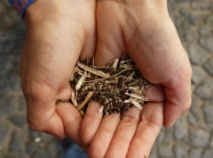 CÍRCULO DE  SEMENTESAo preencher esta ficha de participação num Círculo de Sementes confirmo que li e concordo com as Linhas Orientadoras da Rede de Círculos de Sementes. Nome:Nome:Nome:E-Mail: E-Mail: E-Mail: Telemóvel: Telemóvel: Telefone fixo:Morada (Av/Rua…)Morada (Av/Rua…)Morada (Av/Rua…)Código Postal:Código Postal:Localidade:Data de Nascimento:Círculo de Sementes que deseja fazer parte: Círculo de Sementes que deseja fazer parte: Círculo de Sementes que deseja fazer parte: Cultura/s que deseja cuidar e partilhar:Cultura/s que deseja cuidar e partilhar:Cultura/s que deseja cuidar e partilhar:Porque escolheu estas Cultura/s? Porque escolheu estas Cultura/s? Porque escolheu estas Cultura/s? Tem experiência em Selecção, Recolha, Limpeza e Armazenamento de Sementes?  Sentes-se á vontade para o fazer?  Tem experiência em Selecção, Recolha, Limpeza e Armazenamento de Sementes?  Sentes-se á vontade para o fazer?  Tem experiência em Selecção, Recolha, Limpeza e Armazenamento de Sementes?  Sentes-se á vontade para o fazer?  Onde vai cultivar as suas Culturas? ( terreno de amigos, horta própria, vasos, …)Onde vai cultivar as suas Culturas? ( terreno de amigos, horta própria, vasos, …)Onde vai cultivar as suas Culturas? ( terreno de amigos, horta própria, vasos, …)Sabe o que são Plantas  Híbridas e Plantas Transgénicas ?Sabe o que são Plantas  Híbridas e Plantas Transgénicas ?Sabe o que são Plantas  Híbridas e Plantas Transgénicas ?